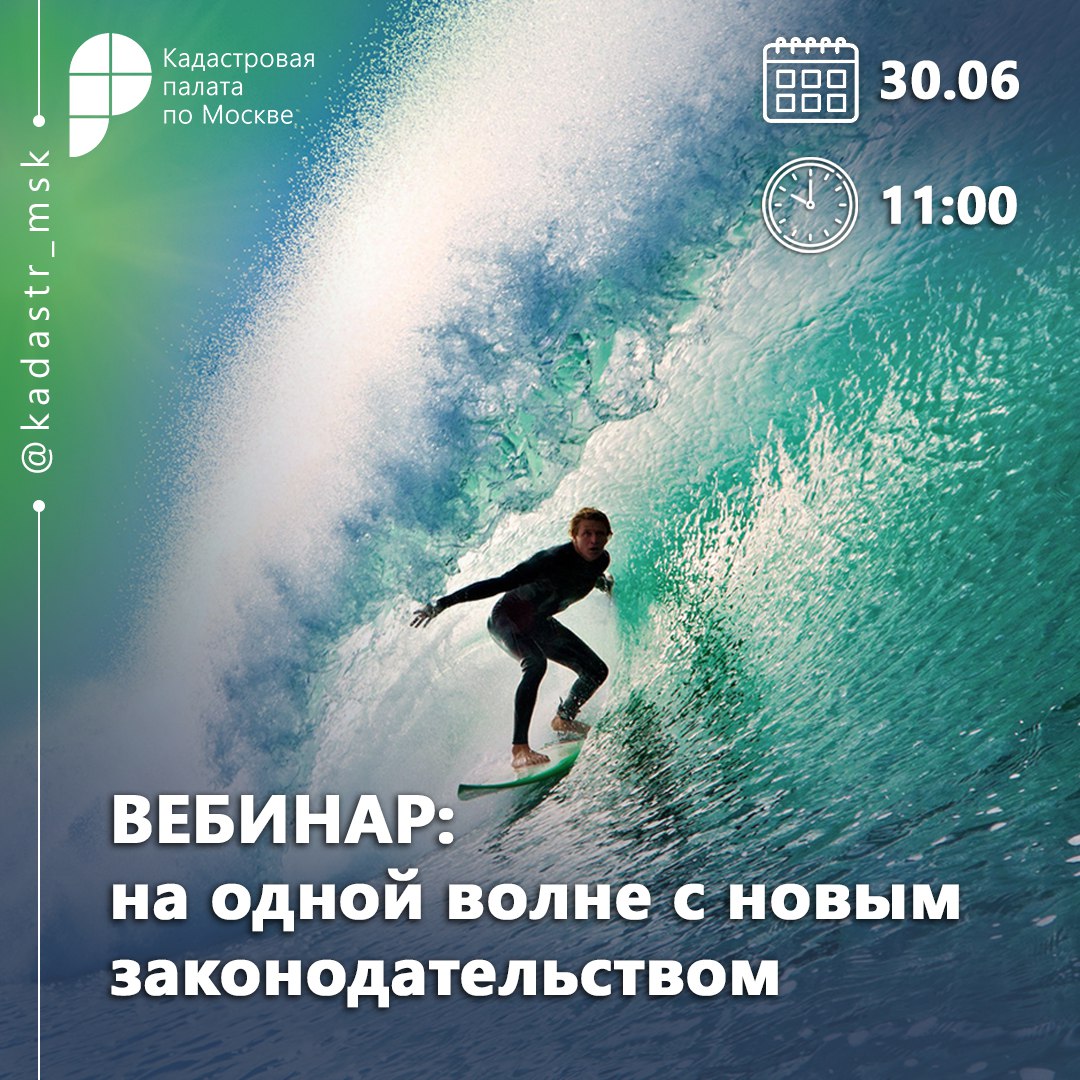 О проведении ВебинарА30.06.2021 в 11:00 Кадастровая палата по Москве проведёт вебинар на тему: «Новеллы в кадастровом учете и регистрации». Спикером мероприятия выступит начальник юридического отдела Кадастровой палаты по Москве Екатерина Филиппова. Конец апреля ознаменовался принятием довольно большого числа поправок в законодательство о кадастровом учете и регистрации прав. Подробные разъяснения этих нововведений адресованы в первую очередь кадастровым инженерам.Кто вправе подать заявление на кадастровый учет и регистрацию прав?Как оформить созданные объекты недвижимости?Каким образом учитывается изменение параметров, например, здания?Ответы на эти вопросы не исчерпывают все то новое, что появилось 
в законах, которыми регулируется сфера недвижимости и градостроительства. 
А значит, на вебинаре вас ждет много полезной и интересной информации. 
В частности, о дополнительных возможностях получения сведений из реестра недвижимости.Для участия в вебинаре необходимо зарегистрироваться на сайте 
➡ webinar.kadastr.ru и открыть доступ в Личный кабинет. По вопросам, связанным с участием, можете обращаться по адресу электронной почты: infowebinar@kadastr.ru. 